   OSNOVNA ŠKOLA VUGROVEC-KAŠINA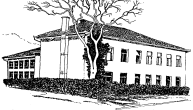 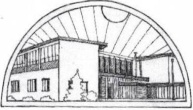 10362 KAŠINA, Ivana Mažuranića 43, p.p.1,  01/2055-035,  01/2056-837, MB: 3324281,                           OIB: 43748649227  E-mail:  ured@os-vugrovec-kasina.skole.hrKašina, 6. svibnja 2020. 	Temeljem Zakona o pravu na pristup informacijama (25/13, 85/15), ravnatelj najavljuje41. SJEDNICU ŠKOLSKOG ODBORA	koja će se održati 8. svibnja 2020. elektroničkim sredstvima komunikacije	Predloženi dnevni red:Verifikacija zapisnik s 40. sjednice Školskog odboraII. dopuna Financijskog plana za 2020.II. dopuna Plana nabave za 2020.Donošenje Odluke o izboru najpovoljnije ponude za izvođenje usluge ponovljenog pregleda objekta PŠ Vugrovec, izrade izvješća o obavljenom pregledu, projekta sanacije štete od potresa, te usluge nadzora tijekom sanacijom štete od potresa PŠ VugrovecRaznoRavnatelj, v.r.Vladimir Vuger, prof.